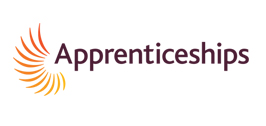 How to complete the Derby City Council apprenticeship application formRead through all the information thoroughly including the advert, job description and person specification (requirements of the job). Check it is the sort of work you want to do – can you meet the requirements of the job? To apply for our apprenticeships, you'll need to apply through the Apprenticeship website www.findapprenticeship.service.gov.uk) in which you are directed to apply through the Council’s website. Or you will search our Council online application service for vacancies. Please give as much detail as you can in all sections of the form. This helps us match your experience, qualifications, skills and knowledge to those needed for the job. Make sure you have covered all the things listed as requirements for the job in the ‘supporting information’ section of the application form. Give examples of where you have shown your skills, strengths and personal qualities.On your form you must include all qualifications stated as essential on the person specification including maths and English. You should also include other qualifications and training such as A levels/BTEC/Functional Skills. . If you haven’t worked before, you could use examples from school, college, voluntary work, Duke of Edinburgh, NCS, babysitting, Scouts, guides, playing in a team, planning a family event, and so on.Key things to remember before sending your formHave you shown your skills and experience in the form?Have you shown you are interested in the company and job role?Is your form filled in to a good standard? Check your spelling and grammar as we look for this. Do not use a small ‘i’ in a sentence. Get someone to check your form afterwards to see if anything needs to be changed.Make sure you send the form off before the closing date listed.For further information please contact Apprenticeships@derby.gov.uk 01332 640752 